Ο προσφέρων      Σφραγίδα / ΥπογραφήΣΤΟ ΕΝΤΥΠΟ ΠΟΥ ΑΚΟΛΟΥΘΕΙ Ο ΔΙΑΓΩΝΙΖΟΜΕΝΟΣ ΘΑ ΣΥΜΠΛΗΡΩΣΕΙ ΠΡΟΣΦΕΡΟΜΕΝΗ ΤΙΜΗ: ΑΝΑ ΩΡΑ ΕΡΓΑΣΙΑΣ ΣΤΙΣ ΟΜΑΔΕΣ 1 ΕΩΣ ΚΑΙ 28 ΣΤΑ ΤΕΜΑΧΙΑ ΤΗΣ ΟΜΑΔΑΣ 30ΚΑΙ ΠΟΣΟΣΤΙΑΙΑ ΕΚΠΤΩΣΗ ΕΦΑΡΜΟΣΤΕΑ:ΣΤΗΝ ΤΙΜΗ ΤΗΣ ΜΕΛΕΤΗΣ ΓΙΑ ΤΗΝ ΟΜΑΔΑ 29 ΣΤΟ ΣΥΝΟΛΟ ΤΩΝ ΤΙΜΩΝ ΤΩΝ ΑΝΤΑΛΛΑΚΤΙΚΩΝ ΤΟΥ ΠΑΡΑΡΤΗΜΑΤΟΣ ΙΙ ΠΟΥ ΑΦΟΡΟΥΝ ΤΙΣ ΟΜΑΔΕΣ 31 ΕΩΣ ΚΑΙ 33.ΕΝΤΥΠΟ ΟΙΚΟΝΟΜΙΚΗΣ ΠΡΟΣΦΟΡΑΣ ΓΙΑ ΤΗΝ ΜΕΛΕΤΗ ΔΠΕ 01/2023Συντήρηση οχημάτων, μηχανημάτων, δικύκλων έτους 2023-2024Της επιχείρησης……………………..……………………………………………………………………. με έδρα στ…………………………………………………………………………………………….οδός …………………………..…………………….αριθμ. ……..…………..Τ.Κ………………….Τηλ.: …………………………………………τηλ. Κινητό…………………..……. Fax: ……………………………………….Αφού έλαβα γνώση της Διακήρυξης του διαγωνισμού που αναγράφεται στον τίτλο και των λοιπών στοιχείων της μελέτης και της δημοπράτησης, καθώς και των συνθηκών εκτέλεσης της εργασίας, υποβάλλω την παρούσα προσφορά. Δηλώνω ότι αποδέχομαι πλήρως και χωρίς επιφύλαξη όλα τα ανωτέρω και αναλαμβάνω την εκτέλεση των εργασιών επισκευής των οχημάτων του Δήμου για την ακόλουθη κατηγορία εργασιών με την παρακάτω τιμή ανθρωποώρας ή / και με τα παρακάτω ποσοστά έκπτωσης επί των τιμών των ανταλλακτικών του Παραρτήματος ΙΙ της παρούσας μελέτης :ΟΜΑΔΑ 1: Μηχανουργείο/Συνεργείο ΟχημάτωνΟΜΑΔΑ 2: Μηχανουργείο/Συνεργείο ΜηχανημάτωνΟΜΑΔΑ 3: Μηχανουργείο/ Συνεργείο ΑπορριμματοφόρωνΟΜΑΔΑ 4: Μηχανουργείο/Συνεργείο ΦορτηγώνΟΜΑΔΑ 5: Μηχανουργείο/Συνεργείο ΚαλαθοφόρωνΟΜΑΔΑ 6: Μηχανουργείο/Συνεργείο ΛεωφορείωνΟΜΑΔΑ 7: Φρένα Φορτηγών/ Λεωφορείων/ ΜΕΟΜΑΔΑ 8: Ηλεκτρολογείο ΟχημάτωνΟΜΑΔΑ 9: Ηλεκτρολογείο ΜηχανημάτωνΟΜΑΔΑ 10: Ηλεκτρολογείο Φορτηγών/ΛεωφορείωνΟΜΑΔΑ 11: Ηλεκτρολογείο ΑπορριμματοφόρωνΟΜΑΔΑ 12: Επισκευή Αντλιών, μπεκ , τούρμποΟΜΑΔΑ 13: ΤαχογράφοιΟΜΑΔΑ 14: Φανοποιείο - ΒαφείοΟΜΑΔΑ 15: ΥπερκατασκευέςΟΜΑΔΑ 16: Μηχανουργείο Τόρνοι ΣυγκολλήσειςΟΜΑΔΑ 17: Αντικατάσταση ταπετσαριώνΟΜΑΔΑ 18: Επισκευή συστημάτων κλιματισμού/θέρμανσηςΟΜΑΔΑ 19: Σούστες ΟΜΑΔΑ 20:  ΤέντεςΟΜΑΔΑ 21: Ευθυγράμμιση - ΖυγοστάθμισηΟΜΑΔΑ 22: Επισκευή συντήρηση εξατμίσεωνΟΜΑΔΑ 23: Συνεργείο ΔικύκλωνΟΜΑΔΑ 24: Πιστοποιήσεις ΑνυψωτικώνΟΜΑΔΑ 25: ΠλυντήριοΟΜΑΔΑ 26: Επισκευή ΕλαστικώνΟΜΑΔΑ 27: Επισκευή ψυγείων οχημάτων / μηχανημάτωνΟΜΑΔΑ 28: Εργασίες Ρεκτιφιέ ΟχημάτωνΟΜΑΔΑ 29: Προμήθεια ελαστικών ειδικών σωλήνων υψηλής πίεσης (μαρκούτσια)ΟΜΑΔΑ 31: Προμήθεια Ανταλλακτικών ΟχημάτωνΟΜΑΔΑ 32: Προμήθεια Ανταλλακτικών Φορτηγών/Λεωφορείων/ΚαλαθοφόρωνΟΜΑΔΑ 33: Προμήθεια Ανταλλακτικών ΜηχανημάτωνΟ προσφέρωνσφραγίδα – υπογραφή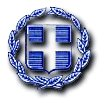 ΕΛΛΗΝΙΚΗ ΔΗΜΟΚΡΑΤΙΑ
ΝΟΜΟΣ ΗΡΑΚΛΕΙΟΥΔΗΜΟΣ ΧΕΡΣΟΝΗΣΟΥΤμήμα Διαχείρισης & Συντήρησης ΟχημάτωνΔ/ΝΣΗ ΠΕΡΙΒΑΛΛΟΝΤΟΣ & ΑΓΡΟΤΙΚΗΣ ΠΑΡΑΓΩΓΗΣΔήμος ΧερσονήσουΤΙΤΛΟΣ: Συντήρηση & επισκευή οχημάτων , μηχ/των, δικύκλων έτους 2023-2024ΕΝΤΥΠΟ ΟΙΚΟΝΟΜΙΚΗΣ ΠΡΟΣΦΟΡΑΣΟΜΑΔΑΣ 30 ΓΙΑ ΤΗΝ ΜΕΛΕΤΗ ΜΕ ΑΡΙΘΜΟ ΔΠΕ 01 /2023 ΕΝΤΥΠΟ ΟΙΚΟΝΟΜΙΚΗΣ ΠΡΟΣΦΟΡΑΣΟΜΑΔΑΣ 30 ΓΙΑ ΤΗΝ ΜΕΛΕΤΗ ΜΕ ΑΡΙΘΜΟ ΔΠΕ 01 /2023 ΕΝΤΥΠΟ ΟΙΚΟΝΟΜΙΚΗΣ ΠΡΟΣΦΟΡΑΣΟΜΑΔΑΣ 30 ΓΙΑ ΤΗΝ ΜΕΛΕΤΗ ΜΕ ΑΡΙΘΜΟ ΔΠΕ 01 /2023 ΕΝΤΥΠΟ ΟΙΚΟΝΟΜΙΚΗΣ ΠΡΟΣΦΟΡΑΣΟΜΑΔΑΣ 30 ΓΙΑ ΤΗΝ ΜΕΛΕΤΗ ΜΕ ΑΡΙΘΜΟ ΔΠΕ 01 /2023 ΕΝΤΥΠΟ ΟΙΚΟΝΟΜΙΚΗΣ ΠΡΟΣΦΟΡΑΣΟΜΑΔΑΣ 30 ΓΙΑ ΤΗΝ ΜΕΛΕΤΗ ΜΕ ΑΡΙΘΜΟ ΔΠΕ 01 /2023 ΕΝΤΥΠΟ ΟΙΚΟΝΟΜΙΚΗΣ ΠΡΟΣΦΟΡΑΣΟΜΑΔΑΣ 30 ΓΙΑ ΤΗΝ ΜΕΛΕΤΗ ΜΕ ΑΡΙΘΜΟ ΔΠΕ 01 /2023 ΕΝΤΥΠΟ ΟΙΚΟΝΟΜΙΚΗΣ ΠΡΟΣΦΟΡΑΣΟΜΑΔΑΣ 30 ΓΙΑ ΤΗΝ ΜΕΛΕΤΗ ΜΕ ΑΡΙΘΜΟ ΔΠΕ 01 /2023 ΕΝΤΥΠΟ ΟΙΚΟΝΟΜΙΚΗΣ ΠΡΟΣΦΟΡΑΣΟΜΑΔΑΣ 30 ΓΙΑ ΤΗΝ ΜΕΛΕΤΗ ΜΕ ΑΡΙΘΜΟ ΔΠΕ 01 /2023 ΕΛΛΗΝΙΚΗ ΔΗΜΟΚΡΑΤΙΑ
ΝΟΜΟΣ ΗΡΑΚΛΕΙΟΥΔΗΜΟΣ ΧΕΡΣΟΝΗΣΟΥΤμήμα Διαχείρισης & Συντήρησης ΟχημάτωνΔ/ΝΣΗ ΠΕΡΙΒΑΛΛΟΝΤΟΣ & ΑΓΡΟΤΙΚΗΣ ΠΑΡΑΓΩΓΗΣΔήμος ΧερσονήσουΤΙΤΛΟΣ: Συντήρηση & επισκευή οχημάτων , μηχ/των, δικύκλων έτους 2023-2024ΕΡΓΑΣΙΕΣ : ΠΡΟΣΦΕΡΟΜΕΝΗ ΤΙΜΗ ΑΝΘΡΩΠΟΩΡΑΣ ΕΡΓΑΣΙΕΣ : ΠΡΟΣΦΕΡΟΜΕΝΗ ΤΙΜΗ ΑΝΘΡΩΠΟΩΡΑΣ ΕΡΓΑΣΙΕΣ : ΠΡΟΣΦΕΡΟΜΕΝΗ ΤΙΜΗ ΑΝΘΡΩΠΟΩΡΑΣ ΠεριγραφήΤΙΜΗ ΠΡΟΥΠΟΛΟΓΙΣΜΟΥ ΕΡΓΑΣΙΑΣ ΧΩΡΙΣ ΦΠΑ(ποσό σε ΕΥΡΩ/ώρα)ΠΡΟΣΦΕΡΟΜΕΝΗ ΤΙΜΗ (ποσό σε ΕΥΡΩ/ώρα)Για τις εργασίες Επισκευής & Συντήρησης #45,00#(αριθμητικώς)………………………………………….(αριθμητικώς)Για τις εργασίες Επισκευής & Συντήρησης Σαράντα πέντε(ολογράφως)………………………………………….(ολογράφως)ΕΡΓΑΣΙΕΣ : ΠΡΟΣΦΕΡΟΜΕΝΗ ΤΙΜΗ ΑΝΘΡΩΠΟΩΡΑΣΕΡΓΑΣΙΕΣ : ΠΡΟΣΦΕΡΟΜΕΝΗ ΤΙΜΗ ΑΝΘΡΩΠΟΩΡΑΣΕΡΓΑΣΙΕΣ : ΠΡΟΣΦΕΡΟΜΕΝΗ ΤΙΜΗ ΑΝΘΡΩΠΟΩΡΑΣΠεριγραφήΤΙΜΗ ΠΡΟΥΠΟΛΟΓΙΣΜΟΥ ΕΡΓΑΣΙΑΣ ΧΩΡΙΣ ΦΠΑ(ποσό σε ΕΥΡΩ/ώρα)ΠΡΟΣΦΕΡΟΜΕΝΗ ΤΙΜΗ (ποσό σε ΕΥΡΩ/ώρα)Για τις εργασίες Επισκευής & Συντήρησης#45,00#(αριθμητικώς)………………………………………….(αριθμητικώς)Για τις εργασίες Επισκευής & ΣυντήρησηςΣαράντα πέντε(ολογράφως)………………………………………….(ολογράφως)ΕΡΓΑΣΙΕΣ : ΠΡΟΣΦΕΡΟΜΕΝΗ ΤΙΜΗ ΑΝΘΡΩΠΟΩΡΑΣΕΡΓΑΣΙΕΣ : ΠΡΟΣΦΕΡΟΜΕΝΗ ΤΙΜΗ ΑΝΘΡΩΠΟΩΡΑΣΕΡΓΑΣΙΕΣ : ΠΡΟΣΦΕΡΟΜΕΝΗ ΤΙΜΗ ΑΝΘΡΩΠΟΩΡΑΣΠεριγραφήΤΙΜΗ ΠΡΟΥΠΟΛΟΓΙΣΜΟΥ ΕΡΓΑΣΙΑΣ ΧΩΡΙΣ ΦΠΑ(ποσό σε ΕΥΡΩ/ώρα)ΠΡΟΣΦΕΡΟΜΕΝΗ ΤΙΜΗ (ποσό σε ΕΥΡΩ/ώρα)Για τις εργασίες Επισκευής & Συντήρησης #45,00#(αριθμητικώς)………………………………………….(αριθμητικώς)Για τις εργασίες Επισκευής & Συντήρησης Σαράντα πέντε(ολογράφως)………………………………………….(ολογράφως)ΕΡΓΑΣΙΕΣ : ΠΡΟΣΦΕΡΟΜΕΝΗ ΤΙΜΗ ΑΝΘΡΩΠΟΩΡΑΣΕΡΓΑΣΙΕΣ : ΠΡΟΣΦΕΡΟΜΕΝΗ ΤΙΜΗ ΑΝΘΡΩΠΟΩΡΑΣΕΡΓΑΣΙΕΣ : ΠΡΟΣΦΕΡΟΜΕΝΗ ΤΙΜΗ ΑΝΘΡΩΠΟΩΡΑΣΠεριγραφήΤΙΜΗ ΠΡΟΥΠΟΛΟΓΙΣΜΟΥ ΕΡΓΑΣΙΑΣ ΧΩΡΙΣ ΦΠΑ(ποσό σε ΕΥΡΩ/ώρα)ΠΡΟΣΦΕΡΟΜΕΝΗ ΤΙΜΗ (ποσό σε ΕΥΡΩ/ώρα)Για τις εργασίες Επισκευής & Συντήρησης #45,00#(αριθμητικώς)………………………………………….(αριθμητικώς)Για τις εργασίες Επισκευής & Συντήρησης Σαράντα πέντε(ολογράφως)………………………………………….(ολογράφως)ΕΡΓΑΣΙΕΣ : ΠΡΟΣΦΕΡΟΜΕΝΗ ΤΙΜΗ ΑΝΘΡΩΠΟΩΡΑΣΕΡΓΑΣΙΕΣ : ΠΡΟΣΦΕΡΟΜΕΝΗ ΤΙΜΗ ΑΝΘΡΩΠΟΩΡΑΣΕΡΓΑΣΙΕΣ : ΠΡΟΣΦΕΡΟΜΕΝΗ ΤΙΜΗ ΑΝΘΡΩΠΟΩΡΑΣΠεριγραφήΤΙΜΗ ΠΡΟΥΠΟΛΟΓΙΣΜΟΥ ΕΡΓΑΣΙΑΣ ΧΩΡΙΣ ΦΠΑ(ποσό σε ΕΥΡΩ/ώρα)ΠΡΟΣΦΕΡΟΜΕΝΗ ΤΙΜΗ (ποσό σε ΕΥΡΩ/ώρα)Για τις εργασίες Επισκευής & Συντήρησης #45,00#(αριθμητικώς)………………………………………….(αριθμητικώς)Για τις εργασίες Επισκευής & Συντήρησης Σαράντα πέντε(ολογράφως)………………………………………….(ολογράφως)ΕΡΓΑΣΙΕΣ : ΠΡΟΣΦΕΡΟΜΕΝΗ ΤΙΜΗ ΑΝΘΡΩΠΟΩΡΑΣΕΡΓΑΣΙΕΣ : ΠΡΟΣΦΕΡΟΜΕΝΗ ΤΙΜΗ ΑΝΘΡΩΠΟΩΡΑΣΕΡΓΑΣΙΕΣ : ΠΡΟΣΦΕΡΟΜΕΝΗ ΤΙΜΗ ΑΝΘΡΩΠΟΩΡΑΣΠεριγραφήΤΙΜΗ ΠΡΟΥΠΟΛΟΓΙΣΜΟΥ ΕΡΓΑΣΙΑΣ ΧΩΡΙΣ ΦΠΑ(ποσό σε ΕΥΡΩ/ώρα)ΠΡΟΣΦΕΡΟΜΕΝΗ ΤΙΜΗ (ποσό σε ΕΥΡΩ/ώρα)Για τις εργασίες Επισκευής & Συντήρησης #45,00#(αριθμητικώς)………………………………………….(αριθμητικώς)Για τις εργασίες Επισκευής & Συντήρησης Σαράντα πέντε(ολογράφως)………………………………………….(ολογράφως)ΕΡΓΑΣΙΕΣ : ΠΡΟΣΦΕΡΟΜΕΝΗ ΤΙΜΗ ΑΝΘΡΩΠΟΩΡΑΣΕΡΓΑΣΙΕΣ : ΠΡΟΣΦΕΡΟΜΕΝΗ ΤΙΜΗ ΑΝΘΡΩΠΟΩΡΑΣΕΡΓΑΣΙΕΣ : ΠΡΟΣΦΕΡΟΜΕΝΗ ΤΙΜΗ ΑΝΘΡΩΠΟΩΡΑΣΠεριγραφήΤΙΜΗ ΠΡΟΥΠΟΛΟΓΙΣΜΟΥ ΕΡΓΑΣΙΑΣ ΧΩΡΙΣ ΦΠΑ(ποσό σε ΕΥΡΩ/ώρα)ΠΡΟΣΦΕΡΟΜΕΝΗ ΤΙΜΗ (ποσό σε ΕΥΡΩ/ώρα)Για τις εργασίες Επισκευής & Συντήρησης #45,00#(αριθμητικώς)………………………………………….(αριθμητικώς)Για τις εργασίες Επισκευής & Συντήρησης Σαράντα πέντε(ολογράφως)………………………………………….(ολογράφως)ΕΡΓΑΣΙΕΣ : ΠΡΟΣΦΕΡΟΜΕΝΗ ΤΙΜΗ ΑΝΘΡΩΠΟΩΡΑΣΕΡΓΑΣΙΕΣ : ΠΡΟΣΦΕΡΟΜΕΝΗ ΤΙΜΗ ΑΝΘΡΩΠΟΩΡΑΣΕΡΓΑΣΙΕΣ : ΠΡΟΣΦΕΡΟΜΕΝΗ ΤΙΜΗ ΑΝΘΡΩΠΟΩΡΑΣΠεριγραφήΤΙΜΗ ΠΡΟΥΠΟΛΟΓΙΣΜΟΥ ΕΡΓΑΣΙΑΣ ΧΩΡΙΣ ΦΠΑ(ποσό σε ΕΥΡΩ/ώρα)ΠΡΟΣΦΕΡΟΜΕΝΗ ΤΙΜΗ (ποσό σε ΕΥΡΩ/ώρα)Για τις εργασίες Επισκευής & Συντήρησης #45,00#(αριθμητικώς)………………………………………….(αριθμητικώς)Για τις εργασίες Επισκευής & Συντήρησης Σαράντα πέντε(ολογράφως)………………………………………….(ολογράφως)ΕΡΓΑΣΙΕΣ : ΠΡΟΣΦΕΡΟΜΕΝΗ ΤΙΜΗ ΑΝΘΡΩΠΟΩΡΑΣΕΡΓΑΣΙΕΣ : ΠΡΟΣΦΕΡΟΜΕΝΗ ΤΙΜΗ ΑΝΘΡΩΠΟΩΡΑΣΕΡΓΑΣΙΕΣ : ΠΡΟΣΦΕΡΟΜΕΝΗ ΤΙΜΗ ΑΝΘΡΩΠΟΩΡΑΣΠεριγραφήΤΙΜΗ ΠΡΟΥΠΟΛΟΓΙΣΜΟΥ ΕΡΓΑΣΙΑΣ ΧΩΡΙΣ ΦΠΑ(ποσό σε ΕΥΡΩ/ώρα)ΠΡΟΣΦΕΡΟΜΕΝΗ ΤΙΜΗ (ποσό σε ΕΥΡΩ/ώρα)Για τις εργασίες Επισκευής & Συντήρησης #45,00#(αριθμητικώς)………………………………………….(αριθμητικώς)Για τις εργασίες Επισκευής & Συντήρησης Σαράντα πέντε(ολογράφως)………………………………………….(ολογράφως)ΕΡΓΑΣΙΕΣ : ΠΡΟΣΦΕΡΟΜΕΝΗ ΤΙΜΗ ΑΝΘΡΩΠΟΩΡΑΣΕΡΓΑΣΙΕΣ : ΠΡΟΣΦΕΡΟΜΕΝΗ ΤΙΜΗ ΑΝΘΡΩΠΟΩΡΑΣΕΡΓΑΣΙΕΣ : ΠΡΟΣΦΕΡΟΜΕΝΗ ΤΙΜΗ ΑΝΘΡΩΠΟΩΡΑΣΠεριγραφήΤΙΜΗ ΠΡΟΥΠΟΛΟΓΙΣΜΟΥ ΕΡΓΑΣΙΑΣ ΧΩΡΙΣ ΦΠΑ(ποσό σε ΕΥΡΩ/ώρα)ΠΡΟΣΦΕΡΟΜΕΝΗ ΤΙΜΗ (ποσό σε ΕΥΡΩ/ώρα)Για τις εργασίες Επισκευής & Συντήρησης #45,00#(αριθμητικώς)………………………………………….(αριθμητικώς)Για τις εργασίες Επισκευής & Συντήρησης Σαράντα πέντε(ολογράφως)………………………………………….(ολογράφως)ΕΡΓΑΣΙΕΣ : ΠΡΟΣΦΕΡΟΜΕΝΗ ΤΙΜΗ ΑΝΘΡΩΠΟΩΡΑΣΕΡΓΑΣΙΕΣ : ΠΡΟΣΦΕΡΟΜΕΝΗ ΤΙΜΗ ΑΝΘΡΩΠΟΩΡΑΣΕΡΓΑΣΙΕΣ : ΠΡΟΣΦΕΡΟΜΕΝΗ ΤΙΜΗ ΑΝΘΡΩΠΟΩΡΑΣΠεριγραφήΤΙΜΗ ΠΡΟΥΠΟΛΟΓΙΣΜΟΥ ΕΡΓΑΣΙΑΣ ΧΩΡΙΣ ΦΠΑ(ποσό σε ΕΥΡΩ/ώρα)ΠΡΟΣΦΕΡΟΜΕΝΗ ΤΙΜΗ (ποσό σε ΕΥΡΩ/ώρα)Για τις εργασίες Επισκευής & Συντήρησης #45,00#(αριθμητικώς)………………………………………….(αριθμητικώς)Για τις εργασίες Επισκευής & Συντήρησης Σαράντα πέντε(ολογράφως)………………………………………….(ολογράφως)ΕΡΓΑΣΙΕΣ : ΠΡΟΣΦΕΡΟΜΕΝΗ ΤΙΜΗ ΑΝΘΡΩΠΟΩΡΑΣΕΡΓΑΣΙΕΣ : ΠΡΟΣΦΕΡΟΜΕΝΗ ΤΙΜΗ ΑΝΘΡΩΠΟΩΡΑΣΕΡΓΑΣΙΕΣ : ΠΡΟΣΦΕΡΟΜΕΝΗ ΤΙΜΗ ΑΝΘΡΩΠΟΩΡΑΣΠεριγραφήΤΙΜΗ ΠΡΟΥΠΟΛΟΓΙΣΜΟΥ ΕΡΓΑΣΙΑΣ ΧΩΡΙΣ ΦΠΑ(ποσό σε ΕΥΡΩ/ώρα)ΠΡΟΣΦΕΡΟΜΕΝΗ ΤΙΜΗ (ποσό σε ΕΥΡΩ/ώρα)Για τις εργασίες Επισκευής & Συντήρησης #45,00#(αριθμητικώς)………………………………………….(αριθμητικώς)Για τις εργασίες Επισκευής & Συντήρησης Σαράντα πέντε(ολογράφως)………………………………………….(ολογράφως)ΕΡΓΑΣΙΕΣ : ΠΡΟΣΦΕΡΟΜΕΝΗ ΤΙΜΗ ΑΝΘΡΩΠΟΩΡΑΣΕΡΓΑΣΙΕΣ : ΠΡΟΣΦΕΡΟΜΕΝΗ ΤΙΜΗ ΑΝΘΡΩΠΟΩΡΑΣΕΡΓΑΣΙΕΣ : ΠΡΟΣΦΕΡΟΜΕΝΗ ΤΙΜΗ ΑΝΘΡΩΠΟΩΡΑΣΠεριγραφήΤΙΜΗ ΠΡΟΥΠΟΛΟΓΙΣΜΟΥ ΕΡΓΑΣΙΑΣ ΧΩΡΙΣ ΦΠΑ(ποσό σε ΕΥΡΩ/ώρα)ΠΡΟΣΦΕΡΟΜΕΝΗ ΤΙΜΗ (ποσό σε ΕΥΡΩ/ώρα)Για τις εργασίες Επισκευής & Συντήρησης #45,00#(αριθμητικώς)………………………………………….(αριθμητικώς)Για τις εργασίες Επισκευής & Συντήρησης Σαράντα πέντε(ολογράφως)………………………………………….(ολογράφως)ΕΡΓΑΣΙΕΣ : ΠΡΟΣΦΕΡΟΜΕΝΗ ΤΙΜΗ ΑΝΘΡΩΠΟΩΡΑΣΕΡΓΑΣΙΕΣ : ΠΡΟΣΦΕΡΟΜΕΝΗ ΤΙΜΗ ΑΝΘΡΩΠΟΩΡΑΣΕΡΓΑΣΙΕΣ : ΠΡΟΣΦΕΡΟΜΕΝΗ ΤΙΜΗ ΑΝΘΡΩΠΟΩΡΑΣΠεριγραφήΤΙΜΗ ΠΡΟΥΠΟΛΟΓΙΣΜΟΥ ΕΡΓΑΣΙΑΣ ΧΩΡΙΣ ΦΠΑ(ποσό σε ΕΥΡΩ/ώρα)ΠΡΟΣΦΕΡΟΜΕΝΗ ΤΙΜΗ (ποσό σε ΕΥΡΩ/ώρα)Για τις εργασίες Επισκευής & Συντήρησης #45,00#(αριθμητικώς)………………………………………….(αριθμητικώς)Για τις εργασίες Επισκευής & Συντήρησης Σαράντα πέντε(ολογράφως)………………………………………….(ολογράφως)ΕΡΓΑΣΙΕΣ : ΠΡΟΣΦΕΡΟΜΕΝΗ ΤΙΜΗ ΑΝΘΡΩΠΟΩΡΑΣΕΡΓΑΣΙΕΣ : ΠΡΟΣΦΕΡΟΜΕΝΗ ΤΙΜΗ ΑΝΘΡΩΠΟΩΡΑΣΕΡΓΑΣΙΕΣ : ΠΡΟΣΦΕΡΟΜΕΝΗ ΤΙΜΗ ΑΝΘΡΩΠΟΩΡΑΣΠεριγραφήΤΙΜΗ ΠΡΟΥΠΟΛΟΓΙΣΜΟΥ ΕΡΓΑΣΙΑΣ ΧΩΡΙΣ ΦΠΑ(ποσό σε ΕΥΡΩ/ώρα)ΠΡΟΣΦΕΡΟΜΕΝΗ ΤΙΜΗ (ποσό σε ΕΥΡΩ/ώρα)Για τις εργασίες Επισκευής & Συντήρησης #45,00#(αριθμητικώς)………………………………………….(αριθμητικώς)Για τις εργασίες Επισκευής & Συντήρησης Σαράντα πέντε(ολογράφως)………………………………………….(ολογράφως)ΕΡΓΑΣΙΕΣ : ΠΡΟΣΦΕΡΟΜΕΝΗ ΤΙΜΗ ΑΝΘΡΩΠΟΩΡΑΣΕΡΓΑΣΙΕΣ : ΠΡΟΣΦΕΡΟΜΕΝΗ ΤΙΜΗ ΑΝΘΡΩΠΟΩΡΑΣΕΡΓΑΣΙΕΣ : ΠΡΟΣΦΕΡΟΜΕΝΗ ΤΙΜΗ ΑΝΘΡΩΠΟΩΡΑΣΠεριγραφήΤΙΜΗ ΠΡΟΥΠΟΛΟΓΙΣΜΟΥ ΕΡΓΑΣΙΑΣ ΧΩΡΙΣ ΦΠΑ(ποσό σε ΕΥΡΩ/ώρα)ΠΡΟΣΦΕΡΟΜΕΝΗ ΤΙΜΗ (ποσό σε ΕΥΡΩ/ώρα)Για τις εργασίες Επισκευής & Συντήρησης#45,00#(αριθμητικώς)………………………………………….(αριθμητικώς)Για τις εργασίες Επισκευής & ΣυντήρησηςΣαράντα πέντε(ολογράφως)………………………………………….(ολογράφως)ΕΡΓΑΣΙΕΣ : ΠΡΟΣΦΕΡΟΜΕΝΗ ΤΙΜΗ ΑΝΘΡΩΠΟΩΡΑΣΕΡΓΑΣΙΕΣ : ΠΡΟΣΦΕΡΟΜΕΝΗ ΤΙΜΗ ΑΝΘΡΩΠΟΩΡΑΣΕΡΓΑΣΙΕΣ : ΠΡΟΣΦΕΡΟΜΕΝΗ ΤΙΜΗ ΑΝΘΡΩΠΟΩΡΑΣΠεριγραφήΤΙΜΗ ΠΡΟΥΠΟΛΟΓΙΣΜΟΥ ΕΡΓΑΣΙΑΣ ΧΩΡΙΣ ΦΠΑ(ποσό σε ΕΥΡΩ/ώρα)ΠΡΟΣΦΕΡΟΜΕΝΗ ΤΙΜΗ (ποσό σε ΕΥΡΩ/ώρα)Για τις εργασίες Επισκευής & Συντήρησης#45,00#(αριθμητικώς)………………………………………….(αριθμητικώς)Για τις εργασίες Επισκευής & ΣυντήρησηςΣαράντα πέντε(ολογράφως)………………………………………….(ολογράφως)ΕΡΓΑΣΙΕΣ : ΠΡΟΣΦΕΡΟΜΕΝΗ ΤΙΜΗ ΑΝΘΡΩΠΟΩΡΑΣΕΡΓΑΣΙΕΣ : ΠΡΟΣΦΕΡΟΜΕΝΗ ΤΙΜΗ ΑΝΘΡΩΠΟΩΡΑΣΕΡΓΑΣΙΕΣ : ΠΡΟΣΦΕΡΟΜΕΝΗ ΤΙΜΗ ΑΝΘΡΩΠΟΩΡΑΣΠεριγραφήΤΙΜΗ ΠΡΟΥΠΟΛΟΓΙΣΜΟΥ ΕΡΓΑΣΙΑΣ ΧΩΡΙΣ ΦΠΑ(ποσό σε ΕΥΡΩ/ώρα)ΠΡΟΣΦΕΡΟΜΕΝΗ ΤΙΜΗ (ποσό σε ΕΥΡΩ/ώρα)Για τις εργασίες Επισκευής & Συντήρησης #45,00#(αριθμητικώς)………………………………………….(αριθμητικώς)Για τις εργασίες Επισκευής & Συντήρησης Σαράντα πέντε(ολογράφως)………………………………………….(ολογράφως)ΕΡΓΑΣΙΕΣ : ΠΡΟΣΦΕΡΟΜΕΝΗ ΤΙΜΗ ΑΝΘΡΩΠΟΩΡΑΣΕΡΓΑΣΙΕΣ : ΠΡΟΣΦΕΡΟΜΕΝΗ ΤΙΜΗ ΑΝΘΡΩΠΟΩΡΑΣΕΡΓΑΣΙΕΣ : ΠΡΟΣΦΕΡΟΜΕΝΗ ΤΙΜΗ ΑΝΘΡΩΠΟΩΡΑΣΠεριγραφήΤΙΜΗ ΠΡΟΥΠΟΛΟΓΙΣΜΟΥ ΕΡΓΑΣΙΑΣ ΧΩΡΙΣ ΦΠΑ(ποσό σε ΕΥΡΩ/ώρα)ΠΡΟΣΦΕΡΟΜΕΝΗ ΤΙΜΗ (ποσό σε ΕΥΡΩ/ώρα)Για τις εργασίες Επισκευής & Συντήρησης #45,00#(αριθμητικώς)………………………………………….(αριθμητικώς)Για τις εργασίες Επισκευής & Συντήρησης Σαράντα πέντε(ολογράφως)………………………………………….(ολογράφως)ΕΡΓΑΣΙΕΣ : ΠΡΟΣΦΕΡΟΜΕΝΗ ΤΙΜΗ ΑΝΘΡΩΠΟΩΡΑΣΕΡΓΑΣΙΕΣ : ΠΡΟΣΦΕΡΟΜΕΝΗ ΤΙΜΗ ΑΝΘΡΩΠΟΩΡΑΣΕΡΓΑΣΙΕΣ : ΠΡΟΣΦΕΡΟΜΕΝΗ ΤΙΜΗ ΑΝΘΡΩΠΟΩΡΑΣΠεριγραφήΤΙΜΗ ΠΡΟΥΠΟΛΟΓΙΣΜΟΥ ΕΡΓΑΣΙΑΣ ΧΩΡΙΣ ΦΠΑ(ποσό σε ΕΥΡΩ/ώρα)ΠΡΟΣΦΕΡΟΜΕΝΗ ΤΙΜΗ (ποσό σε ΕΥΡΩ/ώρα)Για τις εργασίες Επισκευής & Συντήρησης #45,00#(αριθμητικώς)………………………………………….(αριθμητικώς)Για τις εργασίες Επισκευής & Συντήρησης Σαράντα πέντε(ολογράφως)………………………………………….(ολογράφως)ΕΡΓΑΣΙΕΣ : ΠΡΟΣΦΕΡΟΜΕΝΗ ΤΙΜΗ ΑΝΘΡΩΠΟΩΡΑΣΕΡΓΑΣΙΕΣ : ΠΡΟΣΦΕΡΟΜΕΝΗ ΤΙΜΗ ΑΝΘΡΩΠΟΩΡΑΣΕΡΓΑΣΙΕΣ : ΠΡΟΣΦΕΡΟΜΕΝΗ ΤΙΜΗ ΑΝΘΡΩΠΟΩΡΑΣΠεριγραφήΤΙΜΗ ΠΡΟΥΠΟΛΟΓΙΣΜΟΥ ΕΡΓΑΣΙΑΣ ΧΩΡΙΣ ΦΠΑ(ποσό σε ΕΥΡΩ/ώρα)ΠΡΟΣΦΕΡΟΜΕΝΗ ΤΙΜΗ (ποσό σε ΕΥΡΩ/ώρα)Για τις εργασίες Επισκευής & Συντήρησης #45,00#(αριθμητικώς)………………………………………….(αριθμητικώς)Για τις εργασίες Επισκευής & Συντήρησης Σαράντα πέντε(ολογράφως)………………………………………….(ολογράφως)ΕΡΓΑΣΙΕΣ : ΠΡΟΣΦΕΡΟΜΕΝΗ ΤΙΜΗ ΑΝΘΡΩΠΟΩΡΑΣΕΡΓΑΣΙΕΣ : ΠΡΟΣΦΕΡΟΜΕΝΗ ΤΙΜΗ ΑΝΘΡΩΠΟΩΡΑΣΕΡΓΑΣΙΕΣ : ΠΡΟΣΦΕΡΟΜΕΝΗ ΤΙΜΗ ΑΝΘΡΩΠΟΩΡΑΣΠεριγραφήΤΙΜΗ ΠΡΟΥΠΟΛΟΓΙΣΜΟΥ ΕΡΓΑΣΙΑΣ ΧΩΡΙΣ ΦΠΑ(ποσό σε ΕΥΡΩ/ώρα)ΠΡ ΠΡΟΣΦΕΡΟΜΕΝΗ ΤΙΜΗ (ποσό σε ΕΥΡΩ/ώρα)Για τις εργασίες Επισκευής & Συντήρησης #45,00#(αριθμητικώς)………………………………………….(αριθμητικώς)Για τις εργασίες Επισκευής & Συντήρησης Σαράντα πέντε(ολογράφως)………………………………………….(ολογράφως)ΕΡΓΑΣΙΕΣ : ΠΡΟΣΦΕΡΟΜΕΝΗ ΤΙΜΗ ΑΝΘΡΩΠΟΩΡΑΣΕΡΓΑΣΙΕΣ : ΠΡΟΣΦΕΡΟΜΕΝΗ ΤΙΜΗ ΑΝΘΡΩΠΟΩΡΑΣΕΡΓΑΣΙΕΣ : ΠΡΟΣΦΕΡΟΜΕΝΗ ΤΙΜΗ ΑΝΘΡΩΠΟΩΡΑΣΠεριγραφήΤΙΜΗ ΠΡΟΥΠΟΛΟΓΙΣΜΟΥ ΕΡΓΑΣΙΑΣ ΧΩΡΙΣ ΦΠΑ(ποσό σε ΕΥΡΩ/ώρα)ΠΡΟΣΦΕΡΟΜΕΝΗ ΤΙΜΗ (ποσό σε ΕΥΡΩ/ώρα)Για τις εργασίες Επισκευής & Συντήρησης #45,00#(αριθμητικώς)………………………………………….(αριθμητικώς)Για τις εργασίες Επισκευής & Συντήρησης Σαράντα πέντε(ολογράφως)………………………………………….(ολογράφως)ΕΡΓΑΣΙΕΣ : ΠΡΟΣΦΕΡΟΜΕΝΗ ΤΙΜΗ ΑΝΘΡΩΠΟΩΡΑΣΕΡΓΑΣΙΕΣ : ΠΡΟΣΦΕΡΟΜΕΝΗ ΤΙΜΗ ΑΝΘΡΩΠΟΩΡΑΣΕΡΓΑΣΙΕΣ : ΠΡΟΣΦΕΡΟΜΕΝΗ ΤΙΜΗ ΑΝΘΡΩΠΟΩΡΑΣΠεριγραφήΤΙΜΗ ΠΡΟΥΠΟΛΟΓΙΣΜΟΥ ΕΡΓΑΣΙΑΣ ΧΩΡΙΣ ΦΠΑ(ποσό σε ΕΥΡΩ/ώρα)ΠΡΟΣΦΕΡΟΜΕΝΗ ΤΙΜΗ (ποσό σε ΕΥΡΩ/ώρα)Για τις εργασίες Επισκευής & Συντήρησης #45,00#(αριθμητικώς)………………………………………….(αριθμητικώς)Για τις εργασίες Επισκευής & Συντήρησης Σαράντα πέντε(ολογράφως)………………………………………….(ολογράφως)ΕΡΓΑΣΙΕΣ : ΠΡΟΣΦΕΡΟΜΕΝΗ ΤΙΜΗ ΑΝΘΡΩΠΟΩΡΑΣΕΡΓΑΣΙΕΣ : ΠΡΟΣΦΕΡΟΜΕΝΗ ΤΙΜΗ ΑΝΘΡΩΠΟΩΡΑΣΕΡΓΑΣΙΕΣ : ΠΡΟΣΦΕΡΟΜΕΝΗ ΤΙΜΗ ΑΝΘΡΩΠΟΩΡΑΣΠεριγραφήΤΙΜΗ ΠΡΟΥΠΟΛΟΓΙΣΜΟΥ ΕΡΓΑΣΙΑΣ ΧΩΡΙΣ ΦΠΑ(ποσό σε ΕΥΡΩ/ώρα)ΠΡΟΣΦΕΡΟΜΕΝΗ ΤΙΜΗ (ποσό σε ΕΥΡΩ/ώρα)Για τις εργασίες Επισκευής & Συντήρησης #45,00#(αριθμητικώς)………………………………………….(αριθμητικώς)Για τις εργασίες Επισκευής & Συντήρησης Σαράντα πέντε(ολογράφως)………………………………………….(ολογράφως)ΕΡΓΑΣΙΕΣ : ΠΡΟΣΦΕΡΟΜΕΝΗ ΤΙΜΗ ΑΝΘΡΩΠΟΩΡΑΣΕΡΓΑΣΙΕΣ : ΠΡΟΣΦΕΡΟΜΕΝΗ ΤΙΜΗ ΑΝΘΡΩΠΟΩΡΑΣΕΡΓΑΣΙΕΣ : ΠΡΟΣΦΕΡΟΜΕΝΗ ΤΙΜΗ ΑΝΘΡΩΠΟΩΡΑΣΠεριγραφήΤΙΜΗ ΠΡΟΥΠΟΛΟΓΙΣΜΟΥ ΕΡΓΑΣΙΑΣ ΧΩΡΙΣ ΦΠΑ(ποσό σε ΕΥΡΩ/ώρα)ΠΡΟΣΦΕΡΟΜΕΝΗ ΤΙΜΗ (ποσό σε ΕΥΡΩ/ώρα)Για τις εργασίες Επισκευής & Συντήρησης #45,00#(αριθμητικώς)………………………………………….(αριθμητικώς)Για τις εργασίες Επισκευής & Συντήρησης Σαράντα πέντε(ολογράφως)………………………………………….(ολογράφως)ΕΡΓΑΣΙΕΣ : ΠΡΟΣΦΕΡΟΜΕΝΗ ΤΙΜΗ ΑΝΘΡΩΠΟΩΡΑΣΕΡΓΑΣΙΕΣ : ΠΡΟΣΦΕΡΟΜΕΝΗ ΤΙΜΗ ΑΝΘΡΩΠΟΩΡΑΣΕΡΓΑΣΙΕΣ : ΠΡΟΣΦΕΡΟΜΕΝΗ ΤΙΜΗ ΑΝΘΡΩΠΟΩΡΑΣΠεριγραφήΤΙΜΗ ΠΡΟΥΠΟΛΟΓΙΣΜΟΥ ΕΡΓΑΣΙΑΣ ΧΩΡΙΣ ΦΠΑ(ποσό σε ΕΥΡΩ/ώρα)ΠΡΟΣΦΕΡΟΜΕΝΗ ΤΙΜΗ (ποσό σε ΕΥΡΩ/ώρα)Για τις εργασίες Επισκευής & Συντήρησης #45,00#(αριθμητικώς)………………………………………….(αριθμητικώς)Για τις εργασίες Επισκευής & Συντήρησης Σαράντα πέντε(ολογράφως)………………………………………….(ολογράφως)ΕΡΓΑΣΙΕΣ : ΠΡΟΣΦΕΡΟΜΕΝΗ ΤΙΜΗ ΑΝΘΡΩΠΟΩΡΑΣΕΡΓΑΣΙΕΣ : ΠΡΟΣΦΕΡΟΜΕΝΗ ΤΙΜΗ ΑΝΘΡΩΠΟΩΡΑΣΕΡΓΑΣΙΕΣ : ΠΡΟΣΦΕΡΟΜΕΝΗ ΤΙΜΗ ΑΝΘΡΩΠΟΩΡΑΣΠεριγραφήΤΙΜΗ ΠΡΟΥΠΟΛΟΓΙΣΜΟΥ ΕΡΓΑΣΙΑΣ ΧΩΡΙΣ ΦΠΑ(ποσό σε ΕΥΡΩ/ώρα)ΠΡΟΣΦΕΡΟΜΕΝΗ ΤΙΜΗ (ποσό σε ΕΥΡΩ/ώρα)Για τις εργασίες Επισκευής & Συντήρησης #45,00#(αριθμητικώς)………………………………………….(αριθμητικώς)Για τις εργασίες Επισκευής & Συντήρησης Σαράντα πέντε(ολογράφως)………………………………………….(ολογράφως)ΠΡΟΣΦΕΡΟΜΕΝΟ ΠΟΣΟΣΤΟ ΕΚΠΤΩΣΗΣ (%) ΠΡΟΣΦΕΡΟΜΕΝΟ ΠΟΣΟΣΤΟ ΕΚΠΤΩΣΗΣ (%) ΠΡΟΣΦΕΡΟΜΕΝΟ ΠΟΣΟΣΤΟ ΕΚΠΤΩΣΗΣ (%) ΠεριγραφήΤΙΜΗ ΜΟΝΑΔΑΣ ΑΝΑ ΜΕΤΡΟ ΜΗΚΟΥΣ ΣΩΛΗΝΑ ΧΩΡΙΣ  ΦΠΑ (€)ΠΡΟΣΦΕΡΟΜΕΝΟ ΠΟΣΟΣΤΟ ΕΚΠΤΩΣΗΣ (%)Προμήθεια Ανταλλακτικών (ποσοστιαία έκπτωση επί του συνόλου της ομάδας)#22,00#(αριθμητικώς)………………………………………….(αριθμητικώς)Προμήθεια Ανταλλακτικών (ποσοστιαία έκπτωση επί του συνόλου της ομάδας)Είκοσι Δύο ευρώ(ολογράφως)………………………………………….(ολογράφως)ΠΡΟΣΦΕΡΟΜΕΝΟ ΠΟΣΟΣΤΟ ΕΚΠΤΩΣΗΣ (%) ΠΡΟΣΦΕΡΟΜΕΝΟ ΠΟΣΟΣΤΟ ΕΚΠΤΩΣΗΣ (%) ΠεριγραφήΠΡΟΣΦΕΡΟΜΕΝΟ ΠΟΣΟΣΤΟ ΕΚΠΤΩΣΗΣ (%)ΣΤΟ ΣΥΝΟΛΟ ΤΩΝ ΤΙΜΩΝ ΤΩΝ ΑΝΤΑΛΛΑΚΤΙΚΩΝ ΤΟΥ ΠΙΝΑΚΑ 21 – ΠΑΡΑΡΤΗΜΑ ΙΙΓια την προμήθεια των ανταλλακτικών (ποσοστιαία έκπτωση επί του συνόλου της ομάδας)(αριθμητικώς)Για την προμήθεια των ανταλλακτικών (ποσοστιαία έκπτωση επί του συνόλου της ομάδας)………………………………………….(ολογράφως)ΠΡΟΣΦΕΡΟΜΕΝΟ ΠΟΣΟΣΤΟ ΕΚΠΤΩΣΗΣ (%) ΠΡΟΣΦΕΡΟΜΕΝΟ ΠΟΣΟΣΤΟ ΕΚΠΤΩΣΗΣ (%) ΠεριγραφήΠΡΟΣΦΕΡΟΜΕΝΟ ΠΟΣΟΣΤΟ ΕΚΠΤΩΣΗΣ (%)ΣΤΟ ΣΥΝΟΛΟ ΤΩΝ ΤΙΜΩΝ ΤΩΝ ΑΝΤΑΛΛΑΚΤΙΚΩΝ ΤΟΥ ΠΙΝΑΚΑ 21 – ΠΑΡΑΡΤΗΜΑ ΙΙΓια την προμήθεια των ανταλλακτικών (ποσοστιαία έκπτωση επί του συνόλου της ομάδας)(αριθμητικώς)Για την προμήθεια των ανταλλακτικών (ποσοστιαία έκπτωση επί του συνόλου της ομάδας)………………………………………….(ολογράφως)ΠΡΟΣΦΕΡΟΜΕΝΟ ΠΟΣΟΣΤΟ ΕΚΠΤΩΣΗΣ (%) ΠΡΟΣΦΕΡΟΜΕΝΟ ΠΟΣΟΣΤΟ ΕΚΠΤΩΣΗΣ (%) ΠεριγραφήΠΡΟΣΦΕΡΟΜΕΝΟ ΠΟΣΟΣΤΟ ΕΚΠΤΩΣΗΣ (%)ΣΤΟ ΣΥΝΟΛΟ ΤΩΝ ΤΙΜΩΝ ΤΩΝ ΑΝΤΑΛΛΑΚΤΙΚΩΝ ΤΟΥ ΠΙΝΑΚΑ 21 – ΠΑΡΑΡΤΗΜΑ ΙΙΓια την προμήθεια των ανταλλακτικών (ποσοστιαία έκπτωση επί του συνόλου της ομάδας)(αριθμητικώς)Για την προμήθεια των ανταλλακτικών (ποσοστιαία έκπτωση επί του συνόλου της ομάδας)………………………………………….(ολογράφως)